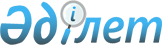 О внесении изменений в постановление Правительства Республики Казахстан от 26 августа 2013 года № 852 "Об утверждении Правил оформления, выдачи, замены, сдачи, изъятия и уничтожения паспорта гражданина Республики Казахстан, удостоверения личности гражданина Республики Казахстан, вида на жительство иностранца в Республике Казахстан, удостоверения лица без гражданства, удостоверения беженца и проездного документа"
					
			Утративший силу
			
			
		
					Постановление Правительства Республики Казахстан от 10 октября 2022 года № 806. Утратило силу постановлением Правительства Республики Казахстан от 1 сентября 2023 года № 758.
      Сноска. Утратило силу постановлением Правительства РК от 01.09.2023 № 758 (вводится в действие по истечении десяти календарных дней после дня его первого официального опубликования).
      Правительство Республики Казахстан ПОСТАНОВЛЯЕТ:
      1. Внести в постановление Правительства Республики Казахстан от 26 августа 2013 года № 852 "Об утверждении Правил оформления, выдачи, замены, сдачи, изъятия и уничтожения паспорта гражданина Республики Казахстан, удостоверения личности гражданина Республики Казахстан, вида на жительство иностранца в Республике Казахстан, удостоверения лица без гражданства, удостоверения беженца и проездного документа" следующие изменения:
      в Правилах оформления, выдачи, замены, сдачи, изъятия и уничтожения паспорта гражданина Республики Казахстан, удостоверения личности гражданина Республики Казахстан, вида на жительство иностранца в Республике Казахстан, удостоверения лица без гражданства, удостоверения беженца и проездного документа, утвержденных указанным постановлением:
      подпункт 3) пункта 2 изложить в следующей редакции:
      "3) документ, удостоверяющий личность, – документ установленного образца с зафиксированной в нем информацией о персональных данных физического лица, позволяющей установить личность и правовой статус его владельца в целях идентификации личности, выдаваемый на материальном носителе либо в случаях, определенных настоящим Законом, в электронной форме;";
      пункты 4, 8 и 41 изложить в следующей редакции:
      "4. Паспорт гражданина Республики Казахстан, удостоверение личности гражданина Республики Казахстан выдаются уполномоченным государственным органом по месту постоянной регистрации документируемого лица, а также фактического пребывания, в случаях утраты паспорта и (или) удостоверения личности, их замены в связи с истечением срока действия, переменой фамилии по заключению (расторжению) брака, непригодностью к дальнейшему использованию, видоизменением документов согласно новой технологии их изготовления, получения паспорта гражданина Республики Казахстан впервые на основании удостоверения личности гражданина Республики Казахстан, получения паспорта и (или) удостоверения личности гражданина Республики Казахстан впервые несовершеннолетними детьми на основании свидетельства о рождении.
      Подтверждение постоянной регистрации документируемых лиц (достигших четырнадцати лет), независимо от причины оформления документов, удостоверяющих личность, уполномоченный орган получает посредством информационных систем.
      Вид на жительство иностранца в Республике Казахстан, удостоверение лица без гражданства выдаются уполномоченным государственным органом по месту постоянной регистрации документируемого лица.
      Паспорт гражданина Республики Казахстан, удостоверение личности гражданина Республики Казахстан выдаются уполномоченным государственным органом в срок не позднее пятнадцати рабочих дней со дня подачи заявки на получение документов, удостоверяющих личность (за исключением паспортов гражданина Республики Казахстан, оформленных в загранучреждениях Республики Казахстан), и вручаются лично владельцу или его законному представителю. Вид на жительство иностранца в Республике Казахстан, удостоверение лица без гражданства выдаются уполномоченным государственным органом в срок не позднее семнадцати рабочих дней со дня подачи заявки на получение документов, удостоверяющих личность, и вручаются лично владельцу или его законному представителю.
      Проездной документ выдается уполномоченным государственным органом по месту учета документируемого лица в срок не позднее семнадцати рабочих дней со дня подачи заявки на получение документа и вручается лично владельцу или его законному представителю.
      Документы, удостоверяющие личность, используемые и представляемые в уполномоченный орган посредством сервиса цифровых документов, равнозначны документам на бумажном носителе.";
      "8. Паспорт гражданина Республики Казахстан оформляется через загранучреждения Республики Казахстан гражданам Республики Казахстан:
      1) постоянно проживающим за пределами Республики Казахстан;
      2) получающим образование в учебных заведениях, расположенных на территории иностранных государств;
      3) работающим в иностранных государствах по трудовому договору;
      4) несовершеннолетним, в случае их рождения за пределами Республики Казахстан;
      5) членам семьи указанных лиц, проживающим вместе с ними;
      6) являющимся членами семьи иностранца, проживающего за пределами Республики Казахстана;
      7) родственникам персонала дипломатической службы, проживающим вместе с персоналом дипломатической службы за рубежом;
      8) лицам, не способным к самообслуживанию в связи с преклонным возрастом (престарелые), и лицам, имеющим нарушение здоровья со стойким расстройством функций организма, ограничивающим их жизнедеятельность, а также лицам, осуществляющим уход за близкими родственниками, не способными к самообслуживанию;
      9) задержанным или содержащимся под стражей, арестом, а также отбывающим наказание в пенитенциарных учреждениях на территории иностранного государства.";
      "41. Сданные в уполномоченный государственный орган документы, удостоверяющие личность, умерших лиц, объявленных судом умершими, уничтожаются в порядке, предусмотренном пунктами 47 и 48 Правил.
      Должностными лицами уполномоченного государственного органа в формулярах производятся отметки о смерти владельцев и информация направляется в Министерство внутренних дел Республики Казахстан для внесения корректировки в базу данных.".
      2. Настоящее постановление вводится в действие по истечении десяти календарных дней после дня его первого официального опубликования.
					© 2012. РГП на ПХВ «Институт законодательства и правовой информации Республики Казахстан» Министерства юстиции Республики Казахстан
				
      Премьер-МинистрРеспублики Казахстан 

А. Смаилов
